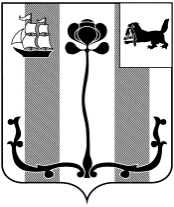 Иркутская область ДУМА ШЕЛЕХОВСКОГО МУНИЦИПАЛЬНОГО РАЙОНАР Е Ш Е Н И ЕОт 24.02.2022 № 7-рд                                            Принято на  2 заседании Думы						                  «24» февраля  2022 годаО внесении изменений в решение Думы Шелеховского муниципального района от 27.02.2020 № 6-рдВ целях приведения муниципальных правовых актов Шелеховского района в соответствие с действующим законодательством, в соответствии со статьей 7, частью 1 статьи 15, статьей 37 Федерального закона от 06.10.2003 № 131-ФЗ «Об общих принципах организации местного самоуправления в Российской Федерации», руководствуясь Федеральным законом от 31.07.2020 № 248-ФЗ «О государственном контроле (надзоре) и муниципальном контроле в Российской Федерации», статьями 24, 25 Устава Шелеховского районаД У М А Р Е Ш И Л А:Внести в решение Думы Шелеховского муниципального района от 27.02.2020 № 6-рд «Об организации транспортного обслуживания населения автомобильным пассажирским транспортом по муниципальным маршрутам регулярных перевозок на территории Шелеховского района» следующие изменения:1) в преамбуле после слов «от 13.07.2015 № 220-ФЗ «Об организации регулярных перевозок пассажиров и багажа автомобильным транспортом и городским наземным электрическим транспортом в Российской Федерации и о внесении изменений в отдельные законодательные акты Российской Федерации» дополнить словами «от 31.07.2020 № 248-ФЗ «О государственном контроле (надзоре) и муниципальном контроле в Российской Федерации»,»;2) в пункте 1 Положения об организации транспортного обслуживания населения автомобильным пассажирским транспортом по муниципальным маршрутам регулярных перевозок на территории Шелеховского района, утвержденного решением Думы Шелеховского муниципального района от 27.02.2020 № 6-рд (далее – Положение) после слов «от 13.07.2015 № 220-ФЗ «Об организации регулярных перевозок пассажиров и багажа автомобильным и городским наземным электрическим транспортом в Российской Федерации и о внесении изменений в отдельные законодательные акты Российской Федерации» (далее по тексту - Федеральный закон от 13.07.2015 № 220-ФЗ)» дополнить словами «от 31.07.2020 № 248-ФЗ «О государственном контроле (надзоре) и муниципальном контроле в Российской Федерации» (далее по тексту - Федеральный закон от 31.07.2020 № 248-ФЗ),»;3) подпункт 6 пункта 5 Положения признать утратившим силу;4) подпункт 14 пункта 7 Положения признать утратившим силу;5) раздел 4 Положения изложить в следующей редакции:«4. Муниципальный контроль на автомобильном транспорте, городском наземном электрическом транспорте и в дорожном хозяйстве8. Оценка соблюдения обязательных требований в области организации регулярных перевозок пассажиров и багажа автомобильным транспортом и городским наземным электрическим транспортом, осуществляется в рамках муниципального контроля на автомобильном транспорте, городском наземном электрическом транспорте и в дорожном хозяйстве, в пределах полномочий, установленных Федеральным законом от 31.07.2020 № 248-ФЗ.Контрольные (надзорные) мероприятия, проводимые Уполномоченным органом в рамках муниципального контроля на автомобильном транспорте, городском наземном электрическом транспорте и в дорожном хозяйстве, осуществляются в процессе выполнения регулярных перевозок и не должны приводить к нарушению расписания.9. Юридическое лицо, индивидуальный предприниматель, уполномоченный участник договора простого товарищества, с которыми заключен муниципальный контракт либо которым выдано свидетельство об осуществлении перевозок по маршруту регулярных перевозок, обязаны направлять в Администрацию Шелеховского муниципального района ежеквартальные отчеты об осуществлении регулярных перевозок не позднее 15 числа месяца, следующего за отчетным кварталом.».2. Настоящее решение подлежит официальному опубликованию в газете «Шелеховский вестник» и размещению на официальном сайте Администрации Шелеховского муниципального района в информационно телекоммуникационной сети «Интернет».Заместитель председателя Думы Шелеховского муниципального районаМэр Шелеховского муниципального района_______________ В.П. Постников                     ____________ М.Н. Модин